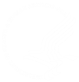 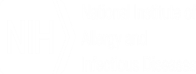 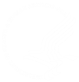 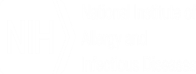 Burden Disclosure: Public reporting burden for this collection of information is estimated to average 15 minutes per response, including the time for reviewing instructions, searching existing data sources, gathering and maintaining the data needed, and completing and reviewing the collection of information. An agency may not conduct or sponsor, and a person is not required to respond to, a collection of information unless it displays a currently valid OMB control number. Send comments regarding this burden estimate or any other aspect of this collection of information, including suggestions for reducing this burden, to: NIH, Project Clearance Branch, 6705 Rockledge Drive, MSC 7974, Bethesda, MD 20892-7974, ATTN: PRA# 0925-0648. Do not return the completed form to this address.Thank you for attending the US-Japan Cooperative Medical Sciences Program (USJCMSP) 50th Anniversary and 18th International Conference on Emerging Infectious Diseases in the Pacific Rim. Please take a few minutes to let us know what you thought about the conference. Your opinion is valued and will be used to shape future workshop sessions.Overall Feedback FormAre you a U.S. federal government employee (non-contractor)?:	Yes	NoConference Content:The content of the workshop sessions were appropriate and informative.AgreeSomewhat agreeNeutralSomewhat disagreeDisagreeThe conference was relevant to the skills and knowledge I needed. AgreeSomewhat agreeNeutralSomewhat disagreeDisagreeThe conference was successful in developing recommendations for research on Emerging Infectious Diseases in the Pacific Rim.AgreeSomewhat agreeNeutralSomewhat disagreeDisagreeThe conference was successful in identifying gaps in knowledge in Emerging Infectious Diseases in the Pacific Rim.AgreeSomewhat agreeNeutralSomewhat disagreeDisagreeThe conference was interesting.AgreeSomewhat agreeNeutralSomewhat disagreeDisagreeHow satisfied are you with what you learned at this conference?SatisfiedSomewhat SatisfiedNeutralSomewhat DissatisfiedDissatisfiedThe conference introduced me to a lot of new information on Emerging Infectious Diseases in the Pacific Rim.AgreeSomewhat agreeNeutralSomewhat disagreeDisagreeWhat was the most important recommendation or concept for research on Emerging Infectious Diseases in the Pacific Rim proposed during the conference? 	_ 	_ 	_	_	_What was the most important gap in knowledge on Emerging Infectious Diseases in the Pacific Rim identified during the conference? 	_ 	_ 	_	_	_Thank you for completing the survey, please return it to Tatyana Yeremina.